Publiczne Przedszkole nr 3 w Świebodzinie Grupa : V „Pszczółki”Opracowała: Aleksandra GwozdowskaDzień tygodnia (data)24.04.2020Temat dniaPłyną statki z towaramiWskazówki dla rodzicówII. „Po co są statki?” Przedmioty przewożone przez statki mogą być dowolne, ważne aby dzieci miały świadomość co to jest transport oraz odwzorowywały nasze układanki. Zdjęcia są dostępne w części tabelki „Link do materiałów, karty pracy itp.”III. „Co mówi kapitan?” W zabawie podanych jest szcześć sygnałów, jednak ich ilość trzeba dostosować do umiejętności i możliwości dziecka. Sześć sygnałów na raz może być trudne do zapamiętania, dlatego warto to podzielić na kilka zabaw.Przesłanki dla dziecka(motywacja) Kochany przedszkolaku! Dzisiaj wcielisz się w rolę załogi statku, będziesz pływał na różnych statkach, a także dowiesz się jak wygląda statek przewożący ludzi, a jak towarowy. Dobrej zabawy!Propozycje i opis zajęć /działań dziecka :ruchowa           (gimnastyka)plastycznaz czytaniem                     i mówieniem(opowiadania)kodowanie konstruowanie            itp.I. „Załoga na statek” – zabawa ruchowaRodzic wciela się w postać kapitana statku. Rozkłada na podłodze gazety (statki). Można wyznaczyć miejsca również na kanapie, stoliku, schodach – ważne aby były łatwo dostępne i bezpieczne. Dziecko przemieszcza się swobodnie między „statkami”. Rodzic odtwarza dowolną muzykę lub gra na instrumencie, np. tamburynie. Gdy muzyka milknie kapitan wydaje komendy, np.: Wskocz na wysoki statek! Przeskocz po dwóch statkach! Stań na statku na jednej nodze! Stań na statku obiema rękami i nogami! Stań na statku tyłem do kapitana! Stań na najdalszym statku! Stań na najbliższym statku! Ostatnią komendą może być „Załoga siada na dywanie/podłodze!”, aby płynnie przejść do nastepnej zabawy.II. „Po co są statki?” – rozmowa kierowana i zabawa dydaktyczna o transporcie wodnymRodzic pyta, po co ludzie wymyślili statki. Wspólnie z dzieckiem ustala znaczenie słowa – transport oraz wymienia, co można przewozić statkami. Dorosły prezentuje kilka zdjęć statków wycieczkowych i towarowych. Dziecko opisuje ich wygląd, porównuje, wskazuje różnice. Następnie przygotowuje dla siebie i dziecka prostą sylwetę statku oraz klocki/zwierzątka/przedmioty lubiane przez dziecko i mówi, np. Na moim statku są cztery skrzynie z towarami, ułóż tyle samo skrzyń na swoim statku; Na moim statku stoi jedna skrzynia, na swoim ustaw więcej skrzyń itp.Przykładowa sylweta statku: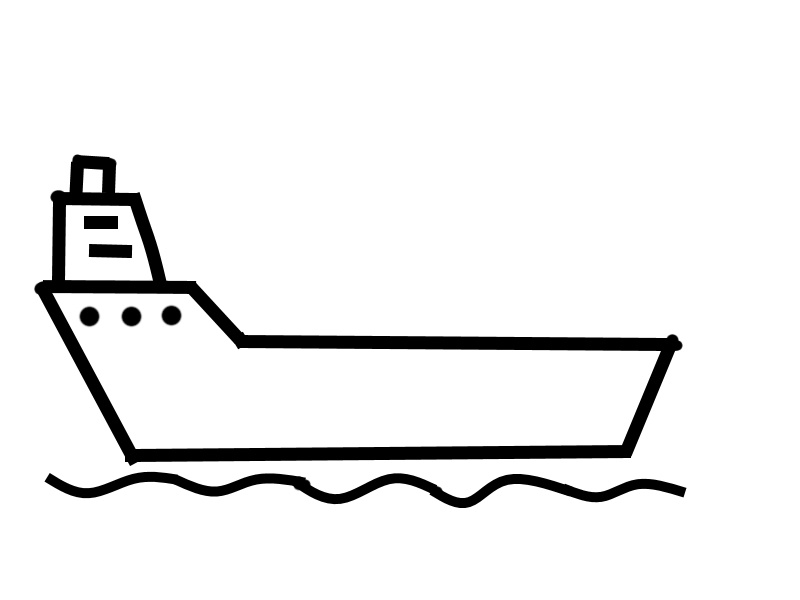 III. „Co mówi kapitan?” – zabawa ruchowa, orientacyjno-porządkowaRodzic ponownie zostaje kapitanem. Wyjaśnia dziecku, że statki mogą wysyłać sygnały świetlne, za pomocą których się porozumiewają. 
Dorosły wyciąga latarkę, ustalając z dzieckiem kod sygnałów świetlnych według których będą się porozumiewać, np. jeden sygnał – podskocz raz, dwa sygnały – usiądź, trzy sygnały – zrób trzy pajacyki, cztery sygnały – zrób cztery skłony, pięć sygnałów – przejdź pod krzesłem, sześć sygnałów – kładą się na plecach i podnosza nogi do góry.Źródło: Nowa Era: Kolekcja przedszkolaka, Plan pracy i szkice zajęćLink do materiałów ,karty pracy itp.Zdjęcia statkówZrealizowane założenia podstawy programowej (obszar, podstawowe cele)I. Fizyczny obszar rozwoju dziecka:
- doskonali sprawność i koordynację ruchową (5)- doskonali sprawnośc manualną (7)II. Emocjonalny obszar rozwoju dziecka:- przejawia poczucie własnej wartości jako osoby (1)
IV. Poznawczy obszar rozwoju dziecka.- uczestniczy w zabawach ruchowo-naśladowczych (1)- rozumie znaczenie transportu wodnego (15)- przelicza w zakresie 1-6 (15)- rozumie pojęcie: tyle samo (15)- porównuje liczebnośc zbiorów (15)- reguje odpowiednio na umówione znaki (15)